Поздравляем юбиляров марта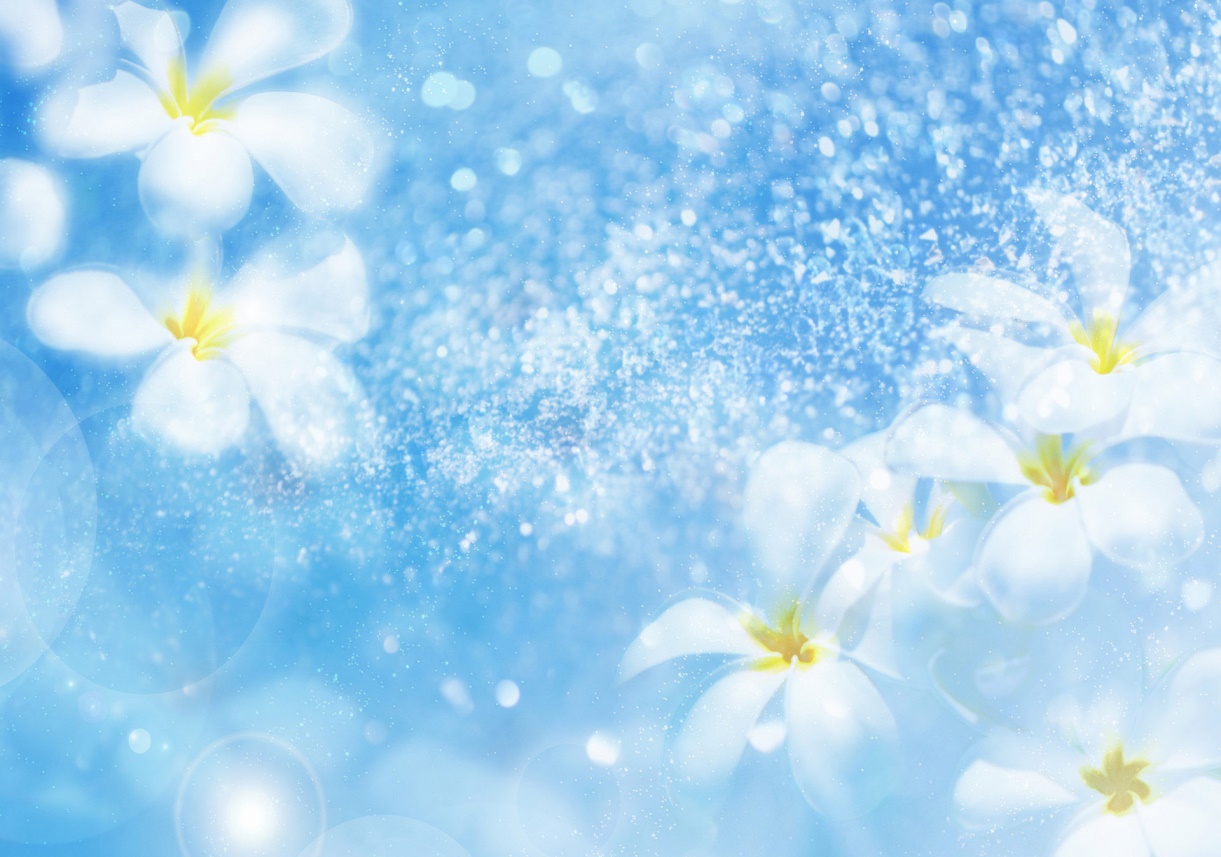 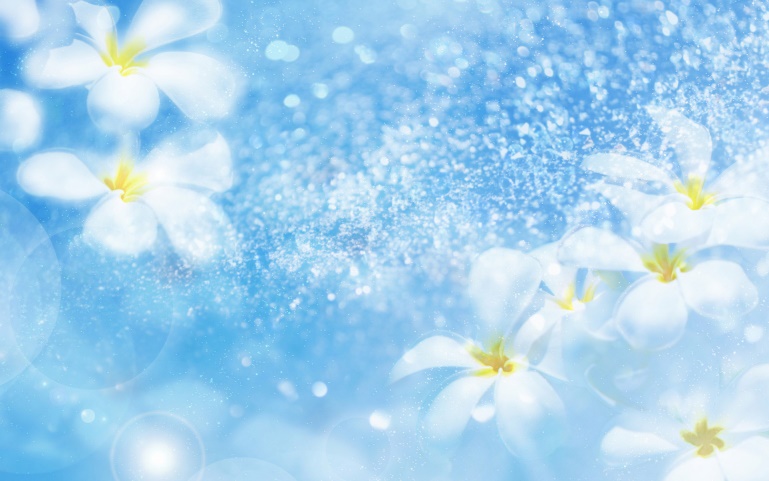 муниципального округа Северный70 ЛЕТАЗАРОВА ИРИНА НИКОЛАЕВНААЛЕКСЕЕВ АЛЕКСЕЙ ВАСИЛЬЕВИЧАЛЕКСЕЕВА ЛЮБОВЬ ИВАНОВНААНДРЕЕВА МАРИЯ ПЕТРОВНААФАНАСЬЕВ НИКОЛАЙ ВИКТОРОВИЧБАЙБАКОВА ИРИНА АЛЕКСАНДРОВНАБОЛЬШАКОВ АЛЕКСАНДР ВЛАДИМИРОВИЧБУШКОВ АЛЕКСАНДР ИВАНОВИЧВОРОНЕЦКАЯ НАДЕЖДА АЛЕКСЕЕВНАГОЙ НИКОЛАЙ ВЛАДИМИРОВИЧГРЫЗЛОВА ВАЛЕНТИНА ИВАНОВНАЕГОРОВ АЛЕКСАНДР ТИХОНОВИЧЖУРАВЛЕВА МАРГАРИТА НИКОЛАЕВНАЗЕМЦОВ ВИКТОР ИВАНОВИЧИЛЬИН СЕРГЕЙ АЛЕКСАНДРОВИЧКОКАРЕВА ЛИНА ИВАНОВНАКОНЕНКОВА НИНА ФЕДОРОВНАКУДРЯВЦЕВ ЛЕОНИД ВИКТОРОВИЧКУЗНЕЦОВА ЛЮДМИЛА ВАСИЛЬЕВНАКУТПЕИСОВА ВАЛЕНТИНА НИКОЛАЕВНАЛЕБЕДЕВА ГАЛИНА АЛЕКСАНДРОВНАЛОЗИН ЛЕОНИД АЛЕКСЕЕВИЧМАНУЙЛОВА НИНА МИХАЙЛОВНАМАРУШЕВА ВАЛЕНТИНА НИКОЛАЕВНАМЕТЕЛЕВА ТАМАРА БОРИСОВНАМОРГУНОВА ТАТЬЯНА ДМИТРИЕВНАМЯСНИКОВА ЕЛЕНА НИКОЛАЕВНАНИЗАМОВ РАВИЛЬ ГАЛИМЗЯНОВИЧНИКИТЕНКО ТАТЬЯНА ВАСИЛЬЕВНАНИКИТИНА ТАТЬЯНА ИВАНОВНАНОВИКОВА ЛЮБОВЬ ВЛАДИМИРОВНАОДАЙНИК ЕВДОКИЯ ИВАНОВНАПОПОВА ИРИНА НИКОЛАЕВНАРАЗУМОВ АНАТОЛИЙ ГЕОРГИЕВИЧРАПОПОРТ ВЛАДИМИР ЕФИМОВИЧРЕБРОВА ЛИДИЯ ВИКТОРОВНАСАМАРЁВ ВЛАДИМИР ИВАНОВИЧСВИРИДОВА НАТАЛЬЯ АЛЕКСАНДРОВНАСИЗОВ НИКОЛАЙ СЕРГЕЕВИЧСКАКУНОВА ЛИДИЯ НИКОЛАЕВНАСОКОЛОВСКАЯ ГАЛИНА СТАНИСЛАВОВНАСТЕПАНОВА ТАТЬЯНА ДМИТРИЕВНАТАРАКАНОВА ТАТЬЯНА ГРИГОРЬЕВНАТИМИР-ГАЛИЕВА ГЮЛЬЧИХАН ЮРЬЕВНАТРУШИН ВИКТОР ВАЛЕНТИНОВИЧФЕДИЧЕВА ЛЮДМИЛА ВАСИЛЬЕВНАХЛЫНОВ ЮРИЙ БОРИСОВИЧХОМУТОВА НАТАЛЬЯ ИВАНОВНАШАБАНОВА ГАЛИНА ИВАНОВНАШАХМАМЕТОВА НАДЕРЯ ХАЙДЕРОВНАШВЕЦ ВАЛЕНТИНА ВИКТОРОВНАШВЫРКИН ВЛАДИМИР ИВАНОВИЧ75 ЛЕТАЛЬТБРЕГИНА РАИСА ВАСИЛЬЕВНААНТИПОВА РЕНАТА КОНСТАНТИНОВНАБАРАНОВСКАЯ АЛЛА НИКОЛАЕВНАБЕРХОВА ЕВДОКИЯ МИХАЙЛОВНАВАСИЛЬЕВ АНДРЕЙ АНАТОЛЬЕВИЧВАСИЛЬЕВА ЛЮДМИЛА ПЕТРОВНАВЛАДИМИРОВ ПАВЕЛ АРКАДЬЕВИЧГАЛУХИН СТАНИСЛАВ ДМИТРИЕВИЧГЛАДКИХ НАТАЛИЯ ЕФИМОВНАКАЗАКОВ АЛЕКСЕЙ ФЕДОРОВИЧКАЛИНИЧЕНКО НАТАЛЬЯ НИКОЛАЕВНАКИСЕЛЬ ЛАРИСА ВАСИЛЬЕВНАКОВАЛЕВИЧ ЕВГЕНИЙ ГРИГОРЬЕВИЧКОРШУНОВА ЛЮДМИЛА ВЯЧЕСЛАВОВНАКРУТКОВ ЭДУАРД ПЕТРОВИЧКУДОЯРОВА ВЕРА ХАСЯНОВНАКУЗЬМИНА ЛЮДМИЛА ВАСИЛЬЕВНАКУЛИШЕНКО ИГОРЬ ЕВГЕНЬЕВИЧЛЕБЕДЕВ ВИКТОР ВЛАДИМИРОВИЧЛЕФЛЕР ВИКТОР ГЕОРГИЕВИЧЛУГОВЦЕВА АЛЛА ТРОФИМОВНАМАНТУЛА ВАЛЕНТИНА ИВАНОВНАМАШИНА МАРГАРИТА МИХАЙЛОВНАПЕТРОВА АЛЛА ГЕОРГИЕВНАПУНКА ВИКТОР ФИЛИППОВИЧРУСЯК ЛАРИСА СЕРГЕЕВНАСАМОЛОВОВА ЛЮДМИЛА РОМАНОВНАСОКОЛОВА ВЕРА ЛЕОНИДОВНАСТЕПАНОВА ВАЛЕНТИНА НИКОЛАЕВНАТКАЧЕВ БОРИС ЯКОВЛЕВИЧХРЯЩЕВ ЮРИЙ ВИКТОРОВИЧЦЫНДРЕНКО ИРИНА АЛЕКСАНДРОВНАЯКОВЛЕВ ВИКТОР АЛЕКСЕЕВИЧ80 ЛЕТАПРЕЛИКОВА ГАЛИНА НИКОЛАЕВНАБРИМ РОБЕРТ ЭРНСТОВИЧВЯЗЬМИНА ЛАРИСА АЛЕКСАНДРОВНАГАЛЯНИН АЛЕКСАНДР ГРИГОРЬЕВИЧГОРШКОВА ЗИМФИРА ВЛАДИМИРОВНАГОРШКОВА НИНА ФЕДОРОВНАГУСЕВА ВАЛЕНТИНА ФЕДОРОВНАДАЦЬКО МАРИАННА ФЕДОРОВНАДЕМИДОВА ЛЮДМИЛА СЕРГЕЕВНАДЕНИСОВ ЮРИЙ ПАВЛОВИЧДЕРГАЧЕВ БОРИС ПАВЛОВИЧЕВСЕЕВА ГАЛИНА ВИКТОРОВНАЕМЕЛЬЯНОВ ЮРИЙ СТЕПАНОВИЧИВАНОВ БОРИС ВИКТОРОВИЧКУДАКОВА ЭЛЬВИРА МИХАЙЛОВНАЛОКТЕВ ВЯЧЕСЛАВ ФЕДОРОВИЧЛУТОНИН ВИТАЛИЙ ПЕТРОВИЧМИНИНА ЕВГЕНИЯ МИХАЙЛОВНАМИРОНОВ ЕВГЕНИЙ АЛЕКСАНДРОВИЧМОРКОВКИНА РАИСА ФЕДОРОВНАНИДЗЕЙКО АЛЕВТИНА ВЛАДИМИРОВНАНИКАНОРОВ ВАЛЕНТИН ПАВЛОВИЧОЛЕШКЕВИЧ ВАЛЕРИЙ СЕРГЕЕВИЧПЕРЕВОЗЧИКОВА ГАЛИНА АЛЕКСЕЕВНАПОЗОЛОТИН ВАЛЕНТИН АЛЕКСЕЕВИЧРАЗМЕРОВА ТАИСА ИГНАТЬЕВНАРУНЦО СВЕТЛАНА АРТЕМОВНАСАМУЩЕНКО ГАЛИНА ВАСИЛЬЕВНАСЕМЕНОВА ЕВДОКИЯ ИОСИФОВНАСОЛОВЬЕВА НИНА МИХАЙЛОВНАТИМОФЕЕВА ГАЛИНА ПАВЛОВНАТРИФОНОВА ЛЮДМИЛА НИКОЛАЕВНАФИЛИППОВ ГЕРМАН ЯКОВЛЕВИЧХВАТОВА ГАЛИНА ВАСИЛЬЕВНАШИЛОВ ЕВГЕНИЙ ИВАНОВИЧШКАПОВА ВАЛЕНТИНА ФЕДОРОВНАШУВАЕВА ЛИЛИЯ НИКОЛАЕВНА85 ЛЕТБОГДАНОВ АЛЕКСЕЙ ЕФИМОВИЧБОЧКОВА ЗОЯ ЕРЕМЕЕВНАДЖАМАЕВА НАФИСА ИБРАГИМОВНАКРЫЛОВА ЛЮДМИЛА ЛЕОНИДОВНАКУЗИН ВИТАЛИЙ ИВАНОВИЧКУПЦОВА ГАЛИНА ЯКОВЛЕВНАМЕЛЬНИК АНАТОЛИЙ ПЕТРОВИЧМИШИНА ЛЮДМИЛА ИЛЬИНИЧНАМЯСНИКОВА ЗИНАИДА АЛЕКСЕЕВНАНАУМОВА ФАИНА СЕМЕНОВНАСЕРГЕЕВА ГАЛИНА КУЗЬМИНИЧНАФРОЛОВА ИНЕССА АЛЕКСАНДРОВНАЯРЕМЕНКО ЛИДИЯ АЛЕКСАНДРОВНА90 ЛЕТБЕРЛИЦ ЛЕОНАРД АЛЕКСАНДРОВИЧБУГАНОВА ТАМАРА НИКОЛАЕВНАВИНОГРАДОВА МАРИЯ ИВАНОВНАКОЧЕТКОВ ИГОРЬ НИКИТОВИЧКУДРЯВЦЕВА МАРИЯ АРСЕНТЬЕВНАКУЗНЕЦОВА НИНА АЛЕКСЕЕВНАМАКАРОВА ГАЛИНА ФЕДОРОВНАМОГИЛЕВЧИК АНТОНИНА ФЕДОРОВНАФРИДБЕРГ ИННА НАХИМОВНА95 ЛЕТГАЛОШИНА СТАНИСЛАВА СТАНИСЛАВОВНАШМИДОВА ФЕЙГА ЗЕЛИКОВНА